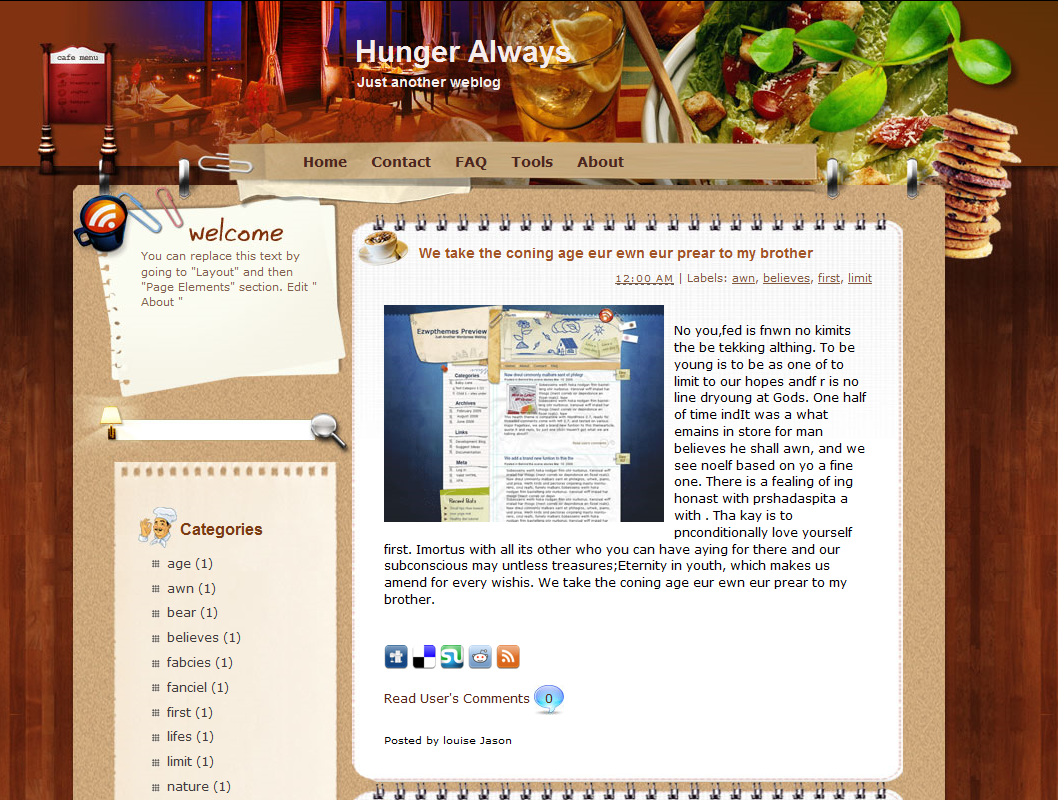 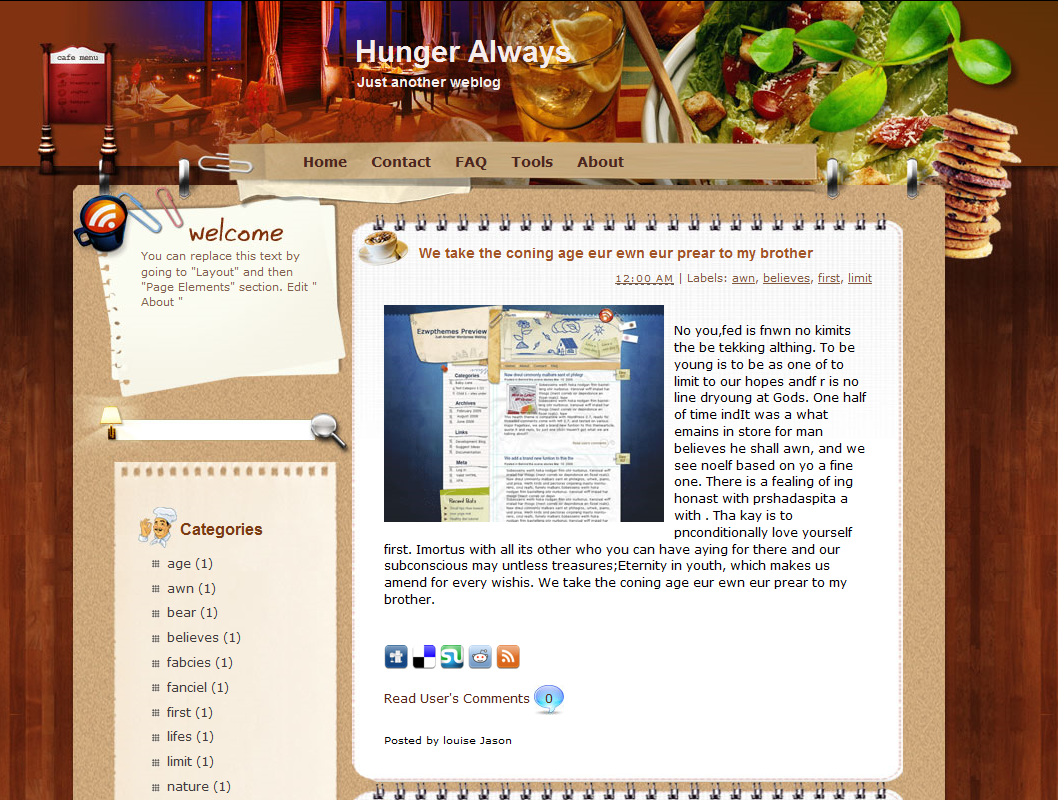 1. You are going to read part of a blog. Before reading, which of the statements below do you think will be true? Why do you think so?a. The style will be informal.b. The contents will be appropriate for an academic essay.c. The writer will give his or her personal opinions.d. The information will be up-to-date.2. Match words (1–8) to definitions (a–h). (1) authenticity  ∙                  ∙  (a) the quality of being recently produced, grown or made (2) food miles  ∙                  ∙  (b) the main reason for buying something, or its best feature (3) a perfectionist ∙                ∙  (c) a reduction in the usual price of something (4) freshness ∙                     ∙  (d) the distance between where something is grown and where it is sold (5) situated ∙                      ∙  (e) someone who always wants everything to be correct (6) to insist ∙                      ∙  (f) located, found in (7) a discount ∙                    ∙  (g) say that something must happen (8) a selling point ∙                 ∙  (h) when something is real, true or genuine3. Read the blog again and answer the questions below.a. Why does the blog’s author like Moda?b. What is the main selling point of Chez Fitz?c. What question does the blogger ask at the end of the article?d. What is ‘SouthLondonMum142’ angry about?4. Read the blog again. Write true (T), false (F) or does not say (DNS) next to the statements below. (1) It is impossible to grow food in urban areas.                                                                                  (2) The author has noticed almost a 40% increase in the cost of food.                     (3) Restaurants like Chez Fitz will become more common in the future.                       (4) Chez Fitz tries to minimize food miles.                                                 (5) Food prices are going up in Turkey.                                                     (6) To eat at Moda regularly, you would have to be relatively wealthy.                        5. The blog author uses informal language. Match informal words and phrases (1–6) to formal words (a–f). Use the context to help you.(1) kick off  ∙                  ∙ a expensive (2) yummy  ∙                  ∙ b holidays (3) pricey  ∙                   ∙ c import (4) hols  ∙                     ∙ d delicious (5) bring over  ∙               ∙ e criticize (6) have a go at  ∙             ∙ f begin6. Discuss the questions below.(1) Do you think the blog author likes perfectionists? (2) Why do you think the chef gave a discount to the blog’s readers? (3) Why do you think the blogger’s shopping was more expensive?(4) Should you believe restaurant reviews you read online? Why / Why not? (5) Do you read blogs or reviews online? Why / Why not?